ВЫПИСКА ИЗ ПРИКАЗА И РАСПОРЯЖЕНИЯ
В связи с возникшими трудностями (на сегодняшний день производственные мощности не позволяют изготавливать такое количество комплектов знаков отличия и удостоверений к ним), по итогам 3 и 4 кварталов 2023 года и 1 квартала 2024 года участникам не были выданы знаки отличия комплекса ГТО и удостоверения к ним. Вы можете получить выписку из приказа Минспорта РФ «О награждении золотым знаком отличия ВФСК ГТО» участнику движения необходимо лично оставить заявку.

Инструкция по получению выписки:
1. Заходите на сайт Министерства спорта РФ в раздел «Обратная связь» «Подать обращение»https://minsport.gov.ru/
2. Укажите основную информацию- ФИО.
3. Заполните текст обращения:
сфера обращения "Другое";
тема "получение выписки из приказа"
текст сообщения: «Получение выписки из приказа №ХХХ от ДД.ММ.ГГГГ, УИН в формате ХХ-ХХ-ХХХХХХХ»
4. Укажите контактные данные. Электронная почта должна быть действующей.
5. Ознакомитесь с Правилами рассмотрения электронных обращений граждан и нажмите «Согласен».
6. Обязательно нажмите на иконку "Отправить обращение".

Ответ поступит на адрес электронной почты, которую вы указали в обращении.

Для получения выписки из распоряжения Комитета по спорту «О награждении серебряным и бронзовыми знаками отличия ВФСК ГТО» необходимо обратиться в центр тестирования, в котором выполняли нормативы.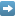 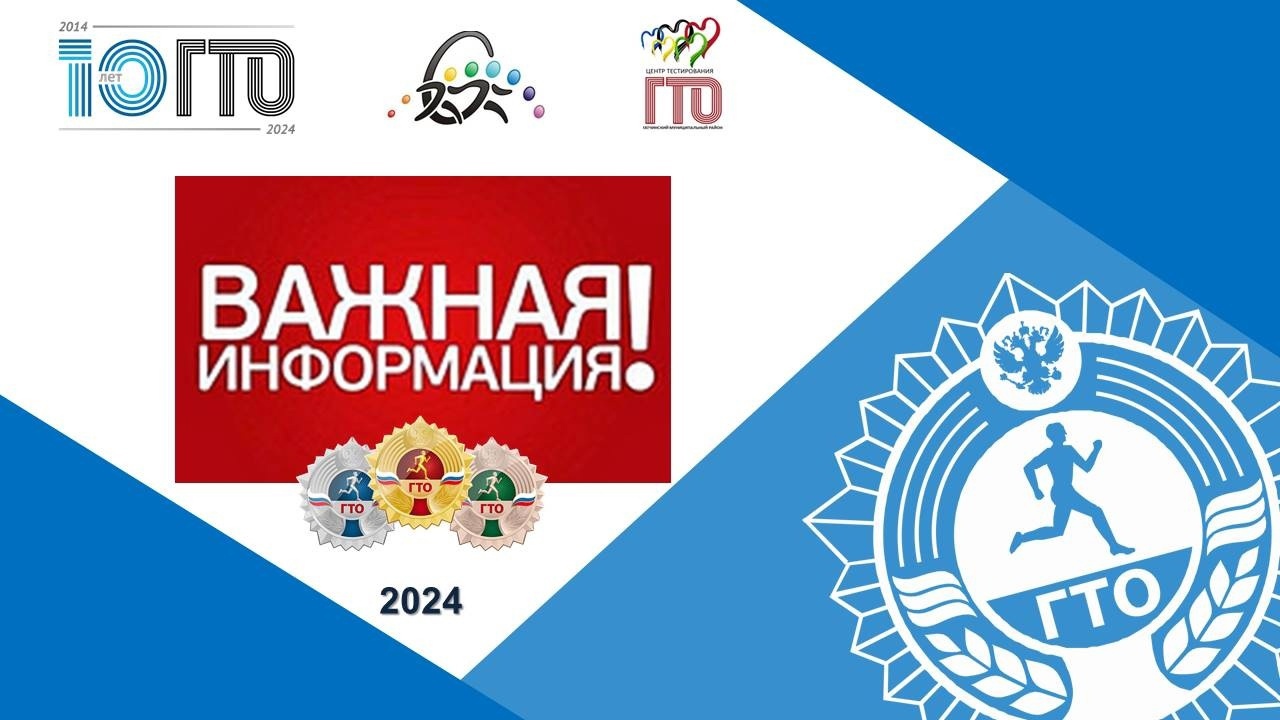 